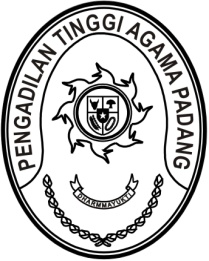 Nomor   	:	W3-A/    /KP.05.4/2/2022	        26 Februari 2022Lampiran	:	-Perihal	:	Sumbangan Kepada Yth.Ketua Pengadilan Agamase-Sumatera BaratAssalamu’alaikum, Wr. Wb.Dengan ini kami beritahukan bahwa pada hari Jum’at tanggal 25 Februari 2022 telah terjadi gempa bumi di wilayah Talamau, Pasaman Barat, Sumatera Barat dengan kekuatan gempa 6,2 magnitudo pada pukul 08:39 WIB (https://www.bmkg.go.id/). Berdasarkan data Pusat Pengendalian Operasi (Pusdalops) BNPB, tiga orang meninggal dunia di Kabupaten Pasaman Barat dan empat orang di Kabupaten Pasaman, gempa menyebabkan sebanyak 410 bangunan di Kabupaten Pasaman Barat rusak dan beberapa di antaranya roboh.Guna menunjukan kepedulian kita warga Peradilan Agama se-Sumatera Barat, kami harapkan kiranya saudara berkenan mengkoordinir pengumpulan sumbangan pada satuan kerja masing-masing untuk selanjutnya akan kami salurkan guna meringankan beban Saudara kita yang mengalami musibah tersebut.Sumbangan dimaksud dapat dikirimkan selambatnya pada tanggal 4 Maret 2022 melalui rekening BRI 5474-0102-2773-532 a.n. Mursyidah (setelah dikirimkan dapat dikonfirmasikan melalui WhatsApp nomor 0822-8324-3352).Demikian disampaikan untuk dimaklumi dan terima kasihWassalam,Ketua,Drs. H. Zein Ahsan, M.H.NIP. 195508261982031004